The present document is provided for future development work within oneM2M only. The Partners accept no liability for any use of this report.The present document has not been subject to any approval process by the oneM2M Partners Type 1. Published oneM2M specifications and reports for implementation should be obtained via the oneM2M Partners' Publications Offices.About oneM2M The purpose and goal of oneM2M is to develop technical specifications which address the need for a common M2M Service Layer that can be readily embedded within various hardware and software, and relied upon to connect the myriad of devices in the field with M2M application servers worldwide. More information about oneM2M may be found at: http//www.oneM2M.orgCopyright Notification© 2017, oneM2M Partners Type 1 (ARIB, ATIS, CCSA, ETSI, TIA, TSDSI, TTA, TTC).All rights reserved.The copyright and the foregoing restriction extend to reproduction in all media.Notice of Disclaimer & Limitation of Liability The information provided in this document is directed solely to professionals who have the appropriate degree of experience to understand and interpret its contents in accordance with generally accepted engineering or other professional standards and applicable regulations. No recommendation as to products or vendors is made or should be implied. NO REPRESENTATION OR WARRANTY IS MADE THAT THE INFORMATION IS TECHNICALLY ACCURATE OR SUFFICIENT OR CONFORMS TO ANY STATUTE, GOVERNMENTAL RULE OR REGULATION, AND FURTHER, NO REPRESENTATION OR WARRANTY IS MADE OF MERCHANTABILITY OR FITNESS FOR ANY PARTICULAR PURPOSE OR AGAINST INFRINGEMENT OF INTELLECTUAL PROPERTY RIGHTS. NO oneM2M PARTNER TYPE 1 SHALL BE LIABLE, BEYOND THE AMOUNT OF ANY SUM RECEIVED IN PAYMENT BY THAT PARTNER FOR THIS DOCUMENT, WITH RESPECT TO ANY CLAIM, AND IN NO EVENT SHALL oneM2M BE LIABLE FOR LOST PROFITS OR OTHER INCIDENTAL OR CONSEQUENTIAL DAMAGES. oneM2M EXPRESSLY ADVISES ANY AND ALL USE OF OR RELIANCE UPON THIS INFORMATION PROVIDED IN THIS DOCUMENT IS AT THE RISK OF THE USER.Contents1	Scope	52	References	52.1	Normative references	52.2	Informative references	53	Definitions	54	Conventions	65	Motivation	66	Use Case	67	Architecture Configuration	78	Semantic Modelling	89	Procedures	119.1	Introduction	119.2	Call Flows	129.2.1	Application registration	129.2.2	Initial resource creation	139.2.3	Semantic descriptor resource creation	139.2.4	Semantic discovery of relevant sensor resources	149.2.5	Retrieval of semantic descriptor and sensor information	1510	Implementation	1610.1	Introduction	1610.2	Assumptions	1610.3	Resource Structure	1710.3.1	Introduction	1710.3.2	Resource Structure of IN-CSE	1710.4	Role of Entities	1810.4.1	oneM2M service platform (IN-CSE)	1810.4.2	Temperature sensor applications (ADN-AE1, ADN-AE2, ADN-AE3 and ADN-AE4)	1810.4.3	Semantic Annotation Application (ADN-AE5)	1810.4.4	Semantic Discovery Application (ADN-AE6)	1810.5	Implementation Procedures	1810.5.1	Introduction	1810.5.2	Application registration	1910.5.3	Initial resource creation	1910.5.4	Semantic descriptor resource creation	2010.5.5	Semantic discovery of relevant sensor resources	2510.5.6	Retrieval of semantic descriptor and sensor information	26Annex A: Mapping to oneM2M Base Ontology	29History	301	ScopeThe present document provides a simple use case for guiding application developers to develop applications using functionalities provided by a oneM2M service platform with the scope of as follows:Objective of the use case,The architecture of the use case mapped into a oneM2M service platform including semantic resources,The semantic modelling of the devices and the information according to a suitable ontologyThe execution procedures for implementation of the use case with a focus on the semantic aspects, andImplementation details of the use case using RDF (Resource Description Framework) for representing semantic descriptions and SPARQL queries on the RDF descriptions to identify fitting resources in the semantic resource discovery.2	References2.1	Normative referencesNormative references are not applicable in the present document.2.2	Informative referencesReferences are either specific (identified by date of publication and/or edition number or version number) or non-specific. For specific references, only the cited version applies. For non-specific references, the latest version of the referenced document (including any amendments) applies.The following referenced documents are not necessary for the application of the present document but they assist the user with regard to a particular subject area.[i.1]	oneM2M Drafting Rules.NOTE:	Available at: http://www.onem2m.org/images/files/oneM2M-Drafting-Rules.pdf.[i.2]	oneM2M TS-0011: "Common Terminology".[i.3]	oneM2M TS-0012: "Base Ontology".[i.4]	oneM2M TS-0030: "Generic Interworking".[i.5]	oneM2M TR-0025: "Application Developer Guide".[i.6]	oneM2M TS-0001: "Functional Architecture".[i.7]	oneM2M TS-0004: "Service Layer Core Protocol".[i.8]	oneM2M TS-0009: "HTTP Protocol Binding".3	DefinitionsFor the purposes of the present document, the terms and definitions given in oneM2M TS-0011 [i.2] apply. 4	Conventions The key words "Shall", "Shall not", "May", "Need not", "Should", "Should not" in the present document are to be interpreted as described in the oneM2M Drafting Rules [i.1].5	MotivationThe assumption of many existing oneM2M applications is that they interact with other oneM2M applications through known resource structures. They either create the resources themselves or are configured to use specific resources. Information is typically stored in containers, often as base64-encoded content instances, with the implicit assumption that applications have a-priori agreed on the syntax and semantics of this information. Such an approach works well for small-scale and relatively static settings. When changes happen, the configuration will be updated manually. However, in more dynamic settings where the relevant resources frequently change, this becomes impractical. To satisfy those settings, relevant resources need to be discovered. Since Release 1, discovery of resources based on specific attributes and the use of labels has been made possible. The agreement of a fixed set of labels - which can only be combined using a logical OR operation in a discovery request - could be a viable solution. For more heterogeneous, dynamic and larger scale scenarios, a more expressive approach for describing and discovering resources is needed. There are heterogeneous underlying technologies that can provide their information according to a different syntax, according to different units, e.g. Celsius, Fahrenheit and Kelvin. Those technologies may measure different aspects, e.g. indoor temperature, outdoor temperature, fridge temperature, etc., and the quality of the measurement may differ.Another motivation of semantic annotations is to support the re-use of the same information by multiple applications. For example, in a smart city, applications may need to dynamically discover relevant resources according to multiple criteria at the same time - as sketched in the previous paragraph.With semantic annotations, all the different aspects of IoT data can be described using RDF, which is a standardized semantic format. The vocabulary used for this description can be defined according to an ontology. With semantic discovery, applications can describe precisely what information they need or can deal with. This is powered by specifying a semantic filter using the SPARQL query language. The SPARQL filter is matched against the respective semantic annotation of each resource within the discovery scope, and the resource is included in the result of the discovery request only if the filter fits.6	Use CaseThis clause briefly describes a use case from the perspective of services provided by the oneM2M platform. The physical device components will be introduced in this clause. In the use case, different sensor measure temperature information, but the temperature relates to different aspects, i.e. indoor, outdoor and fridge temperature and the temperature is measured in different scales. Simply discovering temperature does not solve the problem as the temperatures relate to different aspects. Through semantic annotation and semantic discovery of resources the resources that are relevant in a particular use case can be found.An overview of the use case is shown in figure 6-1. The main components include: The temperature sensors are connected to a server. The server provides a set of services to enable the applications on smartphone #1 to discover and retrieve the relevant temperature information. The server provides a set of services to enable the applications on smartphone #2 to manage and semantically annotate the services providing temperature information.Figure 6-1: Overview of semantic annotation and discovery use case7	Architecture ConfigurationThis clause describes the architecture of this use case with components represented by the oneM2M entity roles. In the oneM2M, two basic types of entities are defined. One is an Application Entity (AE) and the other is a Common Services Entity (CSE). As shown in figure 7-1, the previous use case is modelled using oneM2M entities: Each sensor and the smartphone hosts an AE. The AE resides in the Application Dedicated Node is called ADN-AE. The server hosts an Infrastructure Node CSE (IN-CSE). Figure 7-1: oneM2M functional architecture of semantic annotation and discovery use caseThe oneM2M defined Mca reference point is used to interface an AE and CSE. Therefore, in this use case: The reference point used between temperature sensor AEs and the IN-CSE or Smartphone AEs and IN-CSE is Mca. In summary, applications used in the current use case are classified as follows:ADN-AE-1: an application embedded in Sensor#1 with capabilities to monitor Sensor#1 and interact with the IN-CSE through the Mca reference point.ADN-AE-2: an application embedded in Sensor#2 with capabilities to monitor Sensor#2 and interact with the IN-CSE through Mca reference point.ADN-AE-3: an application embedded in Sensor#3 with capabilities to monitor Sensor#3 and interact with the IN-CSE through Mca reference point.ADN-AE-4: an application embedded in Sensor#4 with capabilities to monitor Sensor#4 and interact with the IN-CSE through Mca reference point.ADN-AE-5: a smartphone application embedded in the smartphone device with capabilities to interact directly with the oneM2M service platform IN-CSE through Mca reference point to discover and retrieve information related to Sensor#1, Sensor#2, Sensor#3 and Sensor#4.ADN-AE-6: a smartphone application embedded in the smartphone device with capabilities to interact directly with the oneM2M service platform IN-CSE through Mca reference point to manage and semantically annotate resources related to Sensor#1, Sensor#2, Sensor#3 and Sensor#4.8	Semantic ModellingThe semantic modelling is typically based on an ontology that specifies classes and properties, i.e. the ontology defines the vocabulary to be used for the semantic description. In Figure 8-1, a simple ontology for the semantic annotation and discovery use case is visualized. Table 8-1 shows the actual OWL (Web Ontology Language) ontology in an RDF representation.Figure 8-1: Simple ontology for the semantic annotation and discovery use caseTable 8-1: OWL/RDF representation of the simple ontology for the
semantic annotation and discovery use caseAnnex A shows how the simple ontology for the semantic annotation and discovery use case can be mapped to the oneM2M Base Ontology [i.3]. As a result, it is semantically integrated with the core concepts that have been identified for oneM2M itself. Such a mapping may be helpful to semantically relate to other parts of the oneM2M system, but is not required, i.e. depending on what is to be achieved, the above ontology can be used "stand-alone" as the basis for supporting semantic annotation and discovery in a particular use case as shown in this developer guide.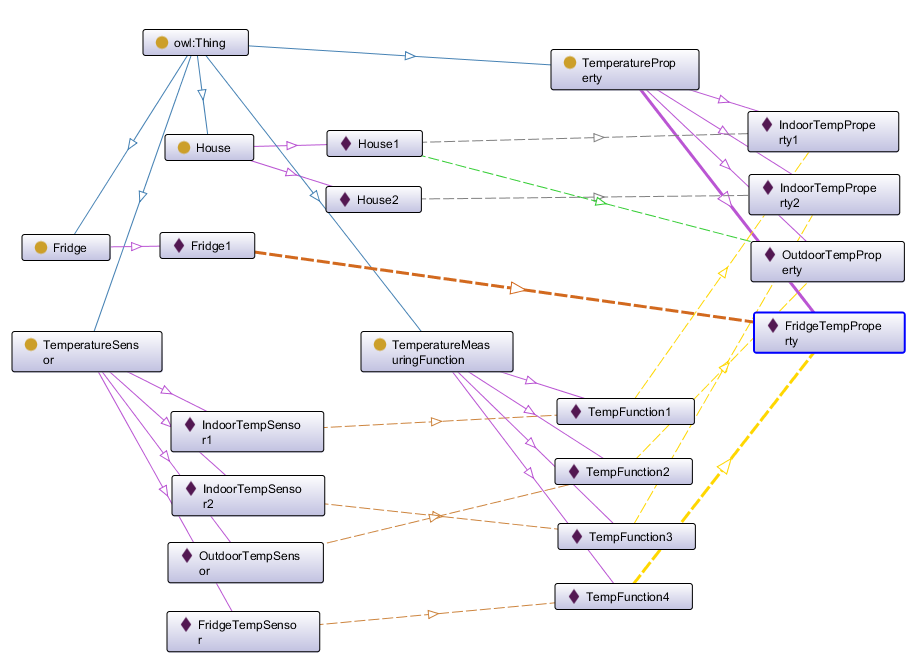 Figure 8-2: Semantic description of the scenario according to the ontologyFigure 8-2 shows all the instances needed for modelling the semantic annotation and discovery use case, their respective types and their relations (in different colours and styles (e.g. dashed), but without annotations indicating the name of the respective relation). Each sensor will be represented by an AE and all the semantic instances related to the given sensor will be contained in the semantic descriptor. For example, IndoorTempSensor1 models the sensor, which has a function called TempFunction1, which measures IndoorProperty1, which in turn describes the indoor temperature of House 1. In addition there are some datatype properties like the unit of measurement, which are not shown in this figure.9	Procedures9.1	Introduction In order to implement the presented use case based on oneM2M, required procedures are classified and shown below. This clause focuses on the core semantic aspects. Typical common aspects such as the creation of appropriate access control policies are not included. The interested reader is referred to other developer guides, e.g. oneM2M TR-0025 [i.5]. Application Registration: This procedure contains sensor application registration and smartphone application registration.Initial resource creation: This procedure contains container resources creation and contentInstance resources creation.Semantic descriptor resource creation: This procedure shows the creation of semantic descriptor resources by a smartphone application that is annotating the resources created earlier by the sensor applications.Semantic discovery of relevant sensor resources: This procedure shows how all sensor applications that fit the semantic filter criteria specified in SPARQL are discovered by a smartphone application.Retrieval of semantic descriptor and sensor information: This procedure shows how the smartphone application first retrieves the semantic descriptor resources of the discovered resource and then, based on the information contained in the semantic descriptor, retrieves the contentInstance resource containing the latest sensor reading. 9.2	Call Flows 9.2.1	Application registrationFigure 9.2.1-1 depicts how the applications register with oneM2M and can be described as follows:Sensor applications (ADN-AE1, ADN-AE2, ADN-AE3 and ADN-AE4) register with the oneM2M service platform (IN-CSE).Smartphone applications (ADN-AE5 and ADN-AE6) register with the oneM2M service platform (IN-CSE).Figure 9.2.1-1: Registration phase call flows9.2.2	Initial resource creationCall flows regarding the initial resource creation phase depicted in figure 9.2.2-1 can be described as follows:Four container resources are created in the oneM2M service platform (IN-CSE) to store the temperature values measured by Sensor#1, Sensor#2, Sensor#3 and Sensor#4 under the registered application ADN-AE1, ADN-AE2, ADN-AE3 and ADN-AE4, respectively (in figure 9.2.2-1 this is only shown for ADN-AE1 and ADN-AE2, ADN-AE3 and ADN-AE4 are handled in exactly the same way).Content Instance resources are created by the applications (ADN-AE1, ADN-AE2, ADN-AE3 and ADN-AE4) under each created container and represent the measured temperatures (in figure 9.2.2-1 this is only shown for the respective first contentInstances of ADN-AE1 and ADN-AE2, ADN-A3 and ADN-AE4 are handled in exactly the same way and contentInstances are created continuously).Figure 9.2.2-1: Initial resource creation phase call flows9.2.3	Semantic descriptor resource creationCall flows regarding the semantic descriptor resource creation phase are depicted in figure 9.2.3-1 and can be described as follows:ADN-AE5 creates a semantic descriptor resource under each of the ADN resources representing a sensor application instance (i.e. ADN-AE1, ADN-AE2, ADN-AE3 and ADN-AE4).The semantic information has been provided by a human user using the smartphone application. It provides information about the sensor, the sensor measurements (e.g. unit of measurement) and what is being measured. In the given example these are the information measured by the sensor (temperature), the unit of measurement (Celsius or Fahrenheit), and the relation to the Thing for which the value is being measured (house or fridge). Figure 9.2.3-1: Semantic descriptor resource creation phase call flows9.2.4	Semantic discovery of relevant sensor resourcesCall flows regarding the discovery are depicted in figure 9.2.4-1 and can be described as follows:Smartphone application (ADN-AE6) sends a RETRIEVE request including the parameter filterUsage and specific semantic filter criteria condition(s) provided in SPARQL for discovery of sensor application resources stored in the oneM2M service platform (IN-CSE).The oneM2M service platform (IN-CSE) responds with URIs of the discovered sensor resources, if any, to the smartphone application (ADN-AE6) according to the filter criteria.Figure 9.2.4-1: Semantic discovery phase call flows9.2.5	Retrieval of semantic descriptor and sensor informationCall flows regarding the retrieval of the semantic descriptor and the contentInstance resources are depicted in figure 9.2.5-1 and can be described as follows:The smartphone application (ADN-AE6) sends GET requests for retrieval of the semantic descriptor child resources of the discovered sensor resources.The oneM2M service platform (IN-CSE) returns the requested semantic descriptor child resources.Based on the respective information contained in the retrieved semantic descriptor, the smartphone application (ADN-AE6) requests the latest content instance provided by the sensor application containing the sensor measurement.The oneM2M service platform (IN-CSE) returns the requested content instance containing the sensor information.Figure 9.2.5-1: Retrieval of semantic descriptor and sensor information phase call flows10	Implementation10.1	IntroductionClause 10 presents necessary procedures required for the implementation of the semantic annotation and discovery use case, including conditions to be met for the correct implementation of the current use case, and resource tree etc.10.2	AssumptionsAssumptions are presented as below in order to ensure the semantic annotation and discovery use case can be correctly implemented:Security is not considered in the current use case.HTTP binding of oneM2M primitives is used in the current use case.XML serializations of oneM2M primitives are used in the current use case.All mandatory HTTP headers are presented in the HTTP requests while optional headers are selectively used in the current use case.All mandatory resource attributes for resources presented in the current use case are presented in the HTTP requests while optional resource attributes are selectively used in the current use case.All AEs in the current use case are initially registered with the IN-CSEs and the identifier of the AEs are assigned by it acting as the Registrar CSE of the AE.All resources created in the current use case are addressable with the oneM2M Resource Identifier form of Hierarchical address.Short names for the representation of the resources and attributes are used in the current use case.Default access control policy has already been created under IN-CSE. All request originators send Blocking Requests for accessing resources located in CSEs.10.3	Resource Structure10.3.1	IntroductionThe development of an oneM2M application includes the design of the resource trees of service capability layers, which is the IN-CSE in the current use case. The resource tree is constructed with child resources created according to the high level procedures presented in clause 9. All the child resources shown in the resource trees are mandatorily required in order to correctly implement the semantic annotation and discovery use case. 10.3.2	Resource Structure of IN-CSEThe resource tree of IN-CSE starts with a CSEBase named server depicted in figure 10.3.2-1. The root CSEBase has four direct child resources directly relevant to the semantic annotation and discovery use case, which are the tempsensorae1, tempsensorae2, tempsensorae3 and tempsensorae4 resources, representing ADN-AE1, ADN-AE2, ADN-AE3, and ADN-AE4, respectively. Each AE will have a container named temperature where the content instances (CI1 to CIN) are stored, and a semantic descriptor named SD1. As the substructure of each AE resource is exactly the same, only the substructure of tempsensorae1 is shown.Figure 10.3.2-1: IN-CSE resource structure10.4	Role of Entities10.4.1	oneM2M service platform (IN-CSE)The oneM2M service platform is modelled as an IN-CSE and is responsible for handling the registration requests from all ADN-AEs in the use case;creating and managing the resource structures for storing sensor information and semantic annotations;executing semantic resource discovery.10.4.2	Temperature sensor applications (ADN-AE1, ADN-AE2, ADN-AE3 and ADN-AE4)Each of the temperature sensor applications are modelled as an ADN-AE and are responsible for:measuring the sensor information;registering the temperature sensors with the IN-CSE;creating container resources named "temperature";creating content instance resources under the container "temperature" that contain the temperature measurements.10.4.3	Semantic Annotation Application (ADN-AE5)The semantic annotation application, which is expected to run on a smartphone or other device with user interface is responsible for the following:enable the user to create semantic annotations for resources representing sensors;create semantic descriptor resources as child resources of sensor AE resources that contain the semantic annotations. 10.4.4	Semantic Discovery Application (ADN-AE6)The semantic discovery application, which is expected to run on a user device, is responsible for the following:enable the user to formulate the semantic filter for the semantic discovery (in SPARQL);retrieve the semantic annotation for discovered resources;retrieve sensor measurements based on the semantic annotations.10.5	Implementation Procedures10.5.1	IntroductionThe implementation procedures in the current use case are mapped into HTTP bindings with XML serializations of oneM2M primitives according to the standard APIs describing the reference points Mca and Mcc, as defined in oneM2M TS-0001 [i.6], oneM2M TS-0004 [i.7], and the HTTP binding oneM2M TS-0009 [i.8].In addition, short names for the representation of the resources and attributes are used in the implementation procedures. 10.5.2	Application registrationThe following example shows how the tempsensorae1 (ADN-AE) is registered with the IN-CSE. The same is done for tempsensorae2, tempsensorae3 and tempsensorae4, which is not explicitly shown here.HTTP Request:POST /server?rcn=0 HTTP/1.1Host: in.provider.com:7579X-M2M-RI: 12345X-M2M-Origin: SOriginContent-Type: application/xml;ty=2<?xml version="1.0" encoding="UTF-8"?><m2m:ae mlns:m2m="http://www.onem2m.org/xml/protocols" xmlns:xsi="http://www.w3.org/2001/XMLSchema-instance" rn="tempsensorae1">    <api>0.2.481.2.0001.001.000111</api>    <lbl>semanticallyAnnotated tempSensor</lbl>    <rr>true</rr></m2m:ae>HTTP Response:201 CreatedX-M2M-RI: 12345X-M2M-RSC: 2001Content-Location: /server/ae-34992345310.5.3	Initial resource creationThe following example shows how the temperature container child resource of tempsensorae1 is created, which will hold the content instances with the measured sensor values. The same is done for the temperature container child resources of tempsensorae2, tempsensorae3 and tempsensorae4, which is not explicitly shown here.HTTP Request:POST /server/tempsensorae1?rcn=0 HTTP/1.1Host: in.provider.com:7579X-M2M-RI:12346X-M2M-Origin:SOriginContent-Type:application/xml;ty=3<?xml version="1.0" encoding="UTF-8"?><m2m:cnt xmlns:m2m="http://www.onem2m.org/xml/protocols" xmlns:xsi="http://www.w3.org/2001/XMLSchema-instance" rn="temperature">    <lbl>container</lbl></m2m:cnt>HTTP Response:201 CreatedX-M2M-RI: 12346X-M2M-RSC: 2001Content-Location: /server/cnt-282750912The example below shows how a content instance holding a temperature value is created in the temperature container.HTTP Request:POST /server/tempsensorae1/temperature?rcn=0 HTTP/1.1Host: in.provider.com:7579Accept:application/xmlX-M2M-RI:12347X-M2M-Origin:SOriginContent-Type:application/xml; ty=4<?xml version="1.0" encoding="UTF-8" standalone="yes"?><m2m:cin xmlns:m2m="http://www.onem2m.org/xml/protocols" xmlns:xsi="http://www.w3.org/2001/XMLSchema-instance">    <con>75</con></m2m:cin>HTTP Response:201 CreatedX-M2M-RI: 12347X-M2M-RSC: 2001Content-Location: /server/cin-23452366410.5.4	Semantic descriptor resource creationIn the semantic annotation and discovery use case, a semantic annotation user application, e.g. a smartphone app, is used for semantically annotating a given resource. For this purpose, the semantic annotation application (ADN-AE5) creates a semantic descriptor child resource of the resource to be semantically annotated. The actual semantic description is represented in base64-encoded RDF/XML, as indicated by the descriptorRepresentation attribute (dcrp), and can be found in the descriptor attribute of the semantic descriptor resource.According to the scenario, there is one AE representing each temperature sensor. In the semantic description, all relevant information regarding the sensor and what it is measuring is represented, e.g. that the unit of measurement is Celsius, the temperature value is represented as an integer, the value represents the indoor temperature of a particular house and how the latest value can be retrieved. Figure 8-2 shows the complete semantic information of the scenario combined, the semantic annotations listed below each contain the relevant information for one temperature sensor. In base64-encoded form they are stored in the descriptor attributes of the respective semantic descriptor resources.Semantic descriptor of indoor temperature sensor 1:<?xml version="1.0"?><rdf:RDF xmlns="http://www.onem2m.org/ontology/houses_temperature_example#"     xml:base="http://www.onem2m.org/ontology/houses_temperature_example"     xmlns:temperature_example="http://www.onem2m.org/ontology/temperature_example#"     xmlns:rdf="http://www.w3.org/1999/02/22-rdf-syntax-ns#"     xmlns:owl="http://www.w3.org/2002/07/owl#"     xmlns:xml="http://www.w3.org/XML/1998/namespace"     xmlns:xsd="http://www.w3.org/2001/XMLSchema#"     xmlns:rdfs="http://www.w3.org/2000/01/rdf-schema#">    <owl:NamedIndividual rdf:about="http://www.onem2m.org/ontology/houses_temperature_example#House1">        <rdf:type rdf:resource="http://www.onem2m.org/ontology/temperature_example#House"/>        <temperature_example:hasIndoorTemperature rdf:resource="http://www.onem2m.org/ontology/houses_temperature_example#IndoorTempProperty1"/>    </owl:NamedIndividual>    <owl:NamedIndividual rdf:about="http://www.onem2m.org/ontology/houses_temperature_example#IndoorTempProperty1">        <rdf:type rdf:resource="http://www.onem2m.org/ontology/temperature_example#TemperatureProperty"/>               <temperature_example:hasDatatype>xsd:int</temperature_example:hasDatatype>      <temperature_example:hasUnit rdf:datatype="http://www.w3.org/2001/XMLSchema#string">Fahrenheit</temperature_example:hasUnit>      <temperature_example:valueIsStoredIn>http:// in.provider.com:7579/server/tempsensorae1/temperature/latest</temperature_example:valueIsStoredIn>    </owl:NamedIndividual>    <owl:NamedIndividual rdf:about="http://www.onem2m.org/ontology/houses_temperature_example#IndoorTempSensor1">        <rdf:type rdf:resource="http://www.onem2m.org/ontology/temperature_example#TemperatureSensor"/>        <temperature_example:hasTemperatureMeasuringFunction rdf:resource="http://www.onem2m.org/ontology/houses_temperature_example#TempFunction1"/>    </owl:NamedIndividual>    <owl:NamedIndividual rdf:about="http://www.onem2m.org/ontology/houses_temperature_example#TempFunction1">        <rdf:type rdf:resource="http://www.onem2m.org/ontology/temperature_example#TemperatureMeasuringFunction"/>        <temperature_example:measuresTemperature rdf:resource="http://www.onem2m.org/ontology/houses_temperature_example#IndoorTempProperty1"/>    </owl:NamedIndividual>   </rdf:RDF>  Semantic descriptor of outdoor temperature sensor:<?xml version="1.0"?><rdf:RDF xmlns="http://www.onem2m.org/ontology/houses_temperature_example#"     xml:base="http://www.onem2m.org/ontology/houses_temperature_example"     xmlns:temperature_example="http://www.onem2m.org/ontology/temperature_example#"     xmlns:rdf="http://www.w3.org/1999/02/22-rdf-syntax-ns#"     xmlns:owl="http://www.w3.org/2002/07/owl#"     xmlns:xml="http://www.w3.org/XML/1998/namespace"     xmlns:xsd="http://www.w3.org/2001/XMLSchema#"     xmlns:rdfs="http://www.w3.org/2000/01/rdf-schema#">    <owl:NamedIndividual rdf:about="http://www.onem2m.org/ontology/houses_temperature_example#House1">        <rdf:type rdf:resource="http://www.onem2m.org/ontology/temperature_example#House"/>        <temperature_example:hasOutdoorTemperature rdf:resource="http://www.onem2m.org/ontology/houses_temperature_example#OutdoorTempProperty"/>    </owl:NamedIndividual>    <owl:NamedIndividual rdf:about="http://www.onem2m.org/ontology/houses_temperature_example#OutdoorTempProperty">        <rdf:type rdf:resource="http://www.onem2m.org/ontology/temperature_example#TemperatureProperty"/>               <temperature_example:hasDatatype>xsd:int</temperature_example:hasDatatype>          <temperature_example:hasUnit rdf:datatype="http://www.w3.org/2001/XMLSchema#string">Celsius</temperature_example:hasUnit>          <temperature_example:valueIsStoredIn>http://in.provider.com:7578/server/tempsensorae2/temperature/latest</temperature_example:valueIsStoredIn>    </owl:NamedIndividual>    <owl:NamedIndividual rdf:about="http://www.onem2m.org/ontology/houses_temperature_example#OutdoorTempSensor">        <rdf:type rdf:resource="http://www.onem2m.org/ontology/temperature_example#TemperatureSensor"/>        <temperature_example:hasTemperatureMeasuringFunction rdf:resource="http://www.onem2m.org/ontology/houses_temperature_example#TempFunction2"/>    </owl:NamedIndividual>    <owl:NamedIndividual rdf:about="http://www.onem2m.org/ontology/houses_temperature_example#TempFunction2">        <rdf:type rdf:resource="http://www.onem2m.org/ontology/temperature_example#TemperatureMeasuringFunction"/>        <temperature_example:measuresTemperature rdf:resource="http://www.onem2m.org/ontology/houses_temperature_example#OutdoorTempProperty"/>    </owl:NamedIndividual></rdf:RDF>Semantic descriptor of indoor temperature sensor 2:<?xml version="1.0"?><rdf:RDF xmlns="http://www.onem2m.org/ontology/houses_temperature_example#"     xml:base="http://www.onem2m.org/ontology/houses_temperature_example"     xmlns:temperature_example="http://www.onem2m.org/ontology/temperature_example#"     xmlns:rdf="http://www.w3.org/1999/02/22-rdf-syntax-ns#"     xmlns:owl="http://www.w3.org/2002/07/owl#"     xmlns:xml="http://www.w3.org/XML/1998/namespace"     xmlns:xsd="http://www.w3.org/2001/XMLSchema#"     xmlns:rdfs="http://www.w3.org/2000/01/rdf-schema#">    <owl:NamedIndividual rdf:about="http://www.onem2m.org/ontology/houses_temperature_example#House2">        <rdf:type rdf:resource="http://www.onem2m.org/ontology/temperature_example#House"/>        <temperature_example:hasIndoorTemperature rdf:resource="http://www.onem2m.org/ontology/houses_temperature_example#IndoorTempProperty2"/>    </owl:NamedIndividual>    <owl:NamedIndividual rdf:about="http://www.onem2m.org/ontology/houses_temperature_example#IndoorTempProperty2">        <rdf:type rdf:resource="http://www.onem2m.org/ontology/temperature_example#TemperatureProperty"/>         <temperature_example:hasDatatype>xsd:double</temperature_example:hasDatatype>	         <temperature_example:hasUnit rdf:datatype="http://www.w3.org/2001/XMLSchema#string">Celsius</temperature_example:hasUnit>         <temperature_example:valueIsStoredIn>http://in.provider.com:7579/server/tempsensorae3/temperature/latest</temperature_example:valueIsStoredIn>    </owl:NamedIndividual>    <owl:NamedIndividual rdf:about="http://www.onem2m.org/ontology/houses_temperature_example#IndoorTempSensor2">        <rdf:type rdf:resource="http://www.onem2m.org/ontology/temperature_example#TemperatureSensor"/>        <temperature_example:hasTemperatureMeasuringFunction rdf:resource="http://www.onem2m.org/ontology/houses_temperature_example#TempFunction3"/>    </owl:NamedIndividual>    <owl:NamedIndividual rdf:about="http://www.onem2m.org/ontology/houses_temperature_example#TempFunction3">        <rdf:type rdf:resource="http://www.onem2m.org/ontology/temperature_example#TemperatureMeasuringFunction"/>        <temperature_example:measuresTemperature rdf:resource="http://www.onem2m.org/ontology/houses_temperature_example#IndoorTempProperty2"/>    </owl:NamedIndividual></rdf:RDF>Semantic descriptor of fridge temperature sensor 1:<?xml version="1.0"?><rdf:RDF xmlns="http://www.onem2m.org/ontology/houses_temperature_example#"     xml:base="http://www.onem2m.org/ontology/houses_temperature_example"     xmlns:temperature_example="http://www.onem2m.org/ontology/temperature_example#"     xmlns:rdf="http://www.w3.org/1999/02/22-rdf-syntax-ns#"     xmlns:owl="http://www.w3.org/2002/07/owl#"     xmlns:xml="http://www.w3.org/XML/1998/namespace"     xmlns:xsd="http://www.w3.org/2001/XMLSchema#"     xmlns:rdfs="http://www.w3.org/2000/01/rdf-schema#">    <owl:NamedIndividual rdf:about="http://www.onem2m.org/ontology/houses_temperature_example#Fridge1">        <rdf:type rdf:resource="http://www.onem2m.org/ontology/temperature_example#Fridge"/>        <temperature_example:hasFridgeTemperature rdf:resource="http://www.onem2m.org/ontology/houses_temperature_example#FridgeTempProperty"/>    </owl:NamedIndividual>    <owl:NamedIndividual rdf:about="http://www.onem2m.org/ontology/houses_temperature_example#FridgeTempProperty">        <rdf:type rdf:resource="http://www.onem2m.org/ontology/temperature_example#TemperatureProperty"/>  <temperature_example:hasDatatype>xsd:double</temperature_example:hasDatatype>  <temperature_example:hasUnit rdf:datatype="http://www.w3.org/2001/XMLSchema#string">Celsius</temperature_example:hasUnit>  <temperature_example:valueIsStoredIn>http://in.provider.com:7579/server/tempsensorae4/temperature/latest</temperature_example:valueIsStoredIn>    </owl:NamedIndividual>    <owl:NamedIndividual rdf:about="http://www.onem2m.org/ontology/houses_temperature_example#FridgeTempSensor">        <rdf:type rdf:resource="http://www.onem2m.org/ontology/temperature_example#TemperatureSensor"/>        <temperature_example:hasTemperatureMeasuringFunction rdf:resource="http://www.onem2m.org/ontology/houses_temperature_example#TempFunction4"/>    </owl:NamedIndividual>    <owl:NamedIndividual rdf:about="http://www.onem2m.org/ontology/houses_temperature_example#TempFunction4">        <rdf:type rdf:resource="http://www.onem2m.org/ontology/temperature_example#TemperatureMeasuringFunction"/>        <temperature_example:measuresTemperature rdf:resource="http://www.onem2m.org/ontology/houses_temperature_example#FridgeTempProperty"/>    </owl:NamedIndividual></rdf:RDF>The following example shows how the semantic descriptor child resource of the tempsensorae1 (ADN-AE1) is created. The semantic descriptors of tempsensorae2, tempsensorae3 and tempsensorae4 are created in the same way. Please note that the content of the descriptor attribute first needs to be base64-enoded.HTTP Request:POST /server/tempsensorae1?rcn=0 HTTP/1.1Host: in.provider.com:7579X-M2M-RI:12349X-M2M-Origin:SOriginContent-Type:application/xml;ty=24<?xml version="1.0" encoding="UTF-8"?><m2m:smd     xmlns:m2m="http://www.onem2m.org/xml/protocols"     xmlns:xsi="http://www.w3.org/2001/XMLSchema-instance"    rn="SD1"><dcrp>application/rdf+xml:1</dcrp>    <dsp> PD94bWwgdmVyc2lvbj0iMS4wIj8+DQo8cmRmOlJERiB4bWxucz0iaHR0cDovL3d3dy5vbmVtMm0ub3JnL29udG9sb2d5L2hvdXNlc190ZW1wZXJhdHVyZV9leGFtcGxlIyINCiAgICAgeG1sOmJhc2U9Imh0dHA6Ly93d3cub25lbTJtLm9yZy9vbnRvbG9neS9ob3VzZXNfdGVtcGVyYXR1cmVfZXhhbXBsZSINCiAgICAgeG1sbnM6dGVtcGVyYXR1cmVfZXhhbXBsZT0iaHR0cDovL3d3dy5vbmVtMm0ub3JnL29udG9sb2d5L3RlbXBlcmF0dXJlX2V4YW1wbGUjIg0KICAgICB4bWxuczpyZGY9Imh0dHA6Ly93d3cudzMub3JnLzE5OTkvMDIvMjItcmRmLXN5bnRheC1ucyMiDQogICAgIHhtbG5zOm93bD0iaHR0cDovL3d3dy53My5vcmcvMjAwMi8wNy9vd2wjIg0KICAgICB4bWxuczp4bWw9Imh0dHA6Ly93d3cudzMub3JnL1hNTC8xOTk4L25hbWVzcGFjZSINCiAgICAgeG1sbnM6eHNkPSJodHRwOi8vd3d3LnczLm9yZy8yMDAxL1hNTFNjaGVtYSMiDQogICAgIHhtbG5zOnJkZnM9Imh0dHA6Ly93d3cudzMub3JnLzIwMDAvMDEvcmRmLXNjaGVtYSMiPg0KDQogICAgPG93bDpOYW1lZEluZGl2aWR1YWwgcmRmOmFib3V0PSJodHRwOi8vd3d3Lm9uZW0ybS5vcmcvb250b2xvZ3kvaG91c2VzX3RlbXBlcmF0dXJlX2V4YW1wbGUjSG91c2UxIj4NCiAgICAgICAgPHJkZjp0eXBlIHJkZjpyZXNvdXJjZT0iaHR0cDovL3d3dy5vbmVtMm0ub3JnL29udG9sb2d5L3RlbXBlcmF0dXJlX2V4YW1wbGUjSG91c2UiLz4NCiAgICAgICAgPHRlbXBlcmF0dXJlX2V4YW1wbGU6aGFzSW5kb29yVGVtcGVyYXR1cmUgcmRmOnJlc291cmNlPSJodHRwOi8vd3d3Lm9uZW0ybS5vcmcvb250b2xvZ3kvaG91c2VzX3RlbXBlcmF0dXJlX2V4YW1wbGUjSW5kb29yVGVtcFByb3BlcnR5MSIvPg0KICAgIDwvb3dsOk5hbWVkSW5kaXZpZHVhbD4NCg0KICAgIDxvd2w6TmFtZWRJbmRpdmlkdWFsIHJkZjphYm91dD0iaHR0cDovL3d3dy5vbmVtMm0ub3JnL29udG9sb2d5L2hvdXNlc190ZW1wZXJhdHVyZV9leGFtcGxlI0luZG9vclRlbXBQcm9wZXJ0eTEiPg0KICAgICAgICA8cmRmOnR5cGUgcmRmOnJlc291cmNlPSJodHRwOi8vd3d3Lm9uZW0ybS5vcmcvb250b2xvZ3kvdGVtcGVyYXR1cmVfZXhhbXBsZSNUZW1wZXJhdHVyZVByb3BlcnR5Ii8+DQogICAgICAgIDx0ZW1wZXJhdHVyZV9leGFtcGxlOmhhc0RhdGF0eXBlPnhzZDppbnQ8L3RlbXBlcmF0dXJlX2V4YW1wbGU6aGFzRGF0YXR5cGU+DQogICAgICAgIDx0ZW1wZXJhdHVyZV9leGFtcGxlOmhhc1VuaXQ+RmFocmVuaGVpdDwvdGVtcGVyYXR1cmVfZXhhbXBsZTpoYXNVbml0Pg0KICAgICAgICA8dGVtcGVyYXR1cmVfZXhhbXBsZTp2YWx1ZUlzU3RvcmVkSW4+aHR0cDovL2luLnByb3ZpZGVyLmNvbTo3NTc5L3NlcnZlci90ZW1wc2Vuc29yYWUxL3RlbXBlcmF0dXJlL2xhdGVzdDwvdGVtcGVyYXR1cmVfZXhhbXBsZTp2YWx1ZUlzU3RvcmVkSW4+DQogICAgPC9vd2w6TmFtZWRJbmRpdmlkdWFsPg0KDQogICAgPG93bDpOYW1lZEluZGl2aWR1YWwgcmRmOmFib3V0PSJodHRwOi8vd3d3Lm9uZW0ybS5vcmcvb250b2xvZ3kvaG91c2VzX3RlbXBlcmF0dXJlX2V4YW1wbGUjSW5kb29yVGVtcFNlbnNvcjEiPg0KICAgICAgICA8cmRmOnR5cGUgcmRmOnJlc291cmNlPSJodHRwOi8vd3d3Lm9uZW0ybS5vcmcvb250b2xvZ3kvdGVtcGVyYXR1cmVfZXhhbXBsZSNUZW1wZXJhdHVyZVNlbnNvciIvPg0KICAgICAgICA8dGVtcGVyYXR1cmVfZXhhbXBsZTpoYXNUZW1wZXJhdHVyZU1lYXN1cmluZ0Z1bmN0aW9uIHJkZjpyZXNvdXJjZT0iaHR0cDovL3d3dy5vbmVtMm0ub3JnL29udG9sb2d5L2hvdXNlc190ZW1wZXJhdHVyZV9leGFtcGxlI1RlbXBGdW5jdGlvbjEiLz4NCiAgICA8L293bDpOYW1lZEluZGl2aWR1YWw+DQoNCiAgICA8b3dsOk5hbWVkSW5kaXZpZHVhbCByZGY6YWJvdXQ9Imh0dHA6Ly93d3cub25lbTJtLm9yZy9vbnRvbG9neS9ob3VzZXNfdGVtcGVyYXR1cmVfZXhhbXBsZSNUZW1wRnVuY3Rpb24xIj4NCiAgICAgICAgPHJkZjp0eXBlIHJkZjpyZXNvdXJjZT0iaHR0cDovL3d3dy5vbmVtMm0ub3JnL29udG9sb2d5L3RlbXBlcmF0dXJlX2V4YW1wbGUjVGVtcGVyYXR1cmVNZWFzdXJpbmdGdW5jdGlvbiIvPg0KICAgICAgICA8dGVtcGVyYXR1cmVfZXhhbXBsZTptZWFzdXJlc1RlbXBlcmF0dXJlIHJkZjpyZXNvdXJjZT0iaHR0cDovL3d3dy5vbmVtMm0ub3JnL29udG9sb2d5L2hvdXNlc190ZW1wZXJhdHVyZV9leGFtcGxlI0luZG9vclRlbXBQcm9wZXJ0eTEiLz4NCiAgICA8L293bDpOYW1lZEluZGl2aWR1YWw+ICAgDQo8L3JkZjpSREY+DQo=</dspt>    <or>http://www.onem2m.org/ontology/temperature_example</or></m2m:smd>HTTP Response:201 CreatedContent-Location: /server/sdt-982750012X-M2M-RI: 12349X-M2M-RSC: 200110.5.5	Semantic discovery of relevant sensor resourcesFor the semantic discovery, a semantic filter is specified. The semantic filter is formulated as a SPARQL query. For all child resources that themselves have semantic descriptor child resources, the SPARQL query is executed on the content of the descriptor attribute of each of the semantic descriptor resources. If the SPARQL query returns a valid result on one of the semantic descriptor child resources, the parent resource will be included in the result list. There are also options for linking additional semantic content to be considered together with the semantic content of the descriptor for evaluating the SPARQL query - either through the relatedSemantics attribute of the semantic descriptor resource, or through the onem2m:resourceDescriptorLink annotation property in the RDF description in the descriptor attribute itself - but this is beyond the scope of this developer guide. Details for this can be found in TS-0001 [i.6] and [i.7]. In the following examples, a number of different semantic filters formulated in SPARQL are provided together with the results that would be returned, thus determining which (parent) resources would be included in the result of the discovery. A complete request is also shown. The SPARQL request has to be URI encoded as it is used as the value of the smf (semantic filter) parameter.Query 1:Natural language query: "Give me all the sensor related resources that measure the temperature in the unit Celsius."PREFIX temp: <http://www.onem2m.org/ontology/temperature_example#>SELECT ?sensor	WHERE {	        ?sensor temp:hasTemperatureMeasuringFunction ?tempFunction .            	        ?tempFunction temp:measuresTemperature ?property .?property temp:hasUnit"Celsius"^^<http://www.w3.org/2001/XMLSchema#string>}?sensor	does not match	temp:IndoorTempSensor1  tempsensorae1 is not included in the result
?sensor	matches	 		temp:OutdoorTempSensor  tempsensorae2 is included in the result
?sensor	matches 			temp:IndoorTempSensor2  tempsensorae3 is included in the result
?sensor	matches			temp:FridgeTempSensor   tempsensorae4 is included in the result
Query 2:Natural language query: "Give me all the sensor related resources that measure the indoor temperature of a house."PREFIX temp: <http://www.onem2m.org/ontology/temperature_example#>SELECT ?sensor	WHERE { ?thing temp:hasIndoorTemperature ?property .         ?tempFunction temp:measuresTemperature ?property .	        ?sensor temp:hasTemperatureMeasuringFunction ?tempFunction }			?sensor	matches 	 		temp:IndoorTempSensor1  tempsensorae1 is included in the result
		?sensor	does not match 	temp:OutdoorTempSensor  tempsensorae2 is not included in the result
 		?sensor	matches 	 		temp:IndoorTempSensor2  tempsensorae3 is included in the result
		?sensor	does not match 	temp:FridgeTempSensor   tempsensorae4 is not included in the result
			Query 3:Natural language query: "Give me all the sensor related resources that measure the indoor temperature of a house and provide the measurement in the unit Fahrenheit."PREFIX temp: <http://www.onem2m.org/ontology/temperature_example#>SELECT ?sensor	WHERE { ?thing temp:hasIndoorTemperature ?property .?property temp:hasUnit 
                             "Fahrenheit"^^<http://www.w3.org/2001/XMLSchema#string> .         ?tempFunction temp:measuresTemperature ?property .	        ?sensor temp:hasTemperatureMeasuringFunction ?tempFunction }			?sensor	matches 	 		temp:IndoorTempSensor1  tempsensorae1 is included in the result
			?sensor	does not match 	temp:OutdoorTempSensor  tempsensorae2 is not included in the result
 			?sensor	does not match 	temp:IndoorTempSensor2  tempsensorae3 is not included in the result
			?sensor	does not match 	temp:FridgeTempSensor   tempsensorae4 is not included in the result
The following example shows how the semantic discovery application (ADN-AE6) on the user device can perform the complete HTTP request for Query 2, where the semantic filter in SPARQL is URI-encoded.HTTP Request:GET /server?fu=1&amp;smf= PREFIX%20temp%3A%20%3Chttp%3A%2F%2Fwww.onem2m.org%2Fontology%2Ftemperature_example%23%3E%20SELECT%20%3Fsensor%20WHERE%20%7B%20%3Fthing%20temp%3AhasIndoorTemperature%20%3Fproperty%20.%20%3FtempFunction%20temp%3AmeasuresTemperature%20%3Fproperty%20.%20%3Fsensor%20temp%3AhasTemperatureMeasuringFunction%20%3FtempFunction%7D HTTP/1.1Host: in.provider.com:7579Accept: application/xmlX-M2M-RI: 12355X-M2M-Origin: SOriginHTTP Response:200 OKAccept: application/xmlX-M2M-RI: 12355X-M2M-RSC: 2000<?xml version="1.0" encoding="UTF-8" standalone="yes"?><m2m:uril xmlns:m2m="http://www.onem2m.org/xml/protocols" xmlns:xsi="http://www.w3.org/2001/XMLSchema-instance">server/tempsensorae1server/tempsensorae3</m2m:uril>As expected tempsensorae1 (ADN-AE1) and tempsensorae3 (ADN-AE3) are returned.10.5.6	Retrieval of semantic descriptor and sensor informationAs the final step, the semantic discovery application (ADN-AE6) on the user device can now retrieve the semantic descriptor itself and find out how to access the latest sensor measurement (under the assumption that the convention of using the name SD1 for the semantic descriptor was used, otherwise it needs to get the information about the semantic descriptor child resource(s) first).HTTP Request:GET /server/tempsensorae1/SD1 HTTP/1.1Host: in.provider.com:7579Accept: application/xmlX-M2M-RI: 12645X-M2M-Origin: SOriginHTTP Result:200 OKX-M2M-RI: 12645X-M2M-RSC: 2000<?xml version="1.0" encoding="UTF-8"?><m2m:smd     xmlns:m2m="http://www.onem2m.org/xml/protocols"     xmlns:xsi="http://www.w3.org/2001/XMLSchema-instance"    rn="SD1"><pi>cse00001</pi><ty>24</ty><ct>20170519T064158</ct><ri>sd-342342434</ri>         <lt>20170519T064158</lt>         <et>20190518T063022</et><aei>SOrigin</aei><dcrp>application/rdf+xml:1</dcrp><dsp>PD94bWwgdmVyc2lvbj0iMS4wIj8+DQo8cmRmOlJERiB4bWxucz0iaHR0cDovL3d3dy5vbmVtMm0ub3JnL29udG9sb2d5L2hvdXNlc190ZW1wZXJhdHVyZV9leGFtcGxlIyINCiAgICAgeG1sOmJhc2U9Imh0dHA6Ly93d3cub25lbTJtLm9yZy9vbnRvbG9neS9ob3VzZXNfdGVtcGVyYXR1cmVfZXhhbXBsZSINCiAgICAgeG1sbnM6dGVtcGVyYXR1cmVfZXhhbXBsZT0iaHR0cDovL3d3dy5vbmVtMm0ub3JnL29udG9sb2d5L3RlbXBlcmF0dXJlX2V4YW1wbGUjIg0KICAgICB4bWxuczpyZGY9Imh0dHA6Ly93d3cudzMub3JnLzE5OTkvMDIvMjItcmRmLXN5bnRheC1ucyMiDQogICAgIHhtbG5zOm93bD0iaHR0cDovL3d3dy53My5vcmcvMjAwMi8wNy9vd2wjIg0KICAgICB4bWxuczp4bWw9Imh0dHA6Ly93d3cudzMub3JnL1hNTC8xOTk4L25hbWVzcGFjZSINCiAgICAgeG1sbnM6eHNkPSJodHRwOi8vd3d3LnczLm9yZy8yMDAxL1hNTFNjaGVtYSMiDQogICAgIHhtbG5zOnJkZnM9Imh0dHA6Ly93d3cudzMub3JnLzIwMDAvMDEvcmRmLXNjaGVtYSMiPg0KDQogICAgPG93bDpOYW1lZEluZGl2aWR1YWwgcmRmOmFib3V0PSJodHRwOi8vd3d3Lm9uZW0ybS5vcmcvb250b2xvZ3kvaG91c2VzX3RlbXBlcmF0dXJlX2V4YW1wbGUjSG91c2UxIj4NCiAgICAgICAgPHJkZjp0eXBlIHJkZjpyZXNvdXJjZT0iaHR0cDovL3d3dy5vbmVtMm0ub3JnL29udG9sb2d5L3RlbXBlcmF0dXJlX2V4YW1wbGUjSG91c2UiLz4NCiAgICAgICAgPHRlbXBlcmF0dXJlX2V4YW1wbGU6aGFzSW5kb29yVGVtcGVyYXR1cmUgcmRmOnJlc291cmNlPSJodHRwOi8vd3d3Lm9uZW0ybS5vcmcvb250b2xvZ3kvaG91c2VzX3RlbXBlcmF0dXJlX2V4YW1wbGUjSW5kb29yVGVtcFByb3BlcnR5MSIvPg0KICAgIDwvb3dsOk5hbWVkSW5kaXZpZHVhbD4NCg0KICAgIDxvd2w6TmFtZWRJbmRpdmlkdWFsIHJkZjphYm91dD0iaHR0cDovL3d3dy5vbmVtMm0ub3JnL29udG9sb2d5L2hvdXNlc190ZW1wZXJhdHVyZV9leGFtcGxlI0luZG9vclRlbXBQcm9wZXJ0eTEiPg0KICAgICAgICA8cmRmOnR5cGUgcmRmOnJlc291cmNlPSJodHRwOi8vd3d3Lm9uZW0ybS5vcmcvb250b2xvZ3kvdGVtcGVyYXR1cmVfZXhhbXBsZSNUZW1wZXJhdHVyZVByb3BlcnR5Ii8+DQogICAgICAgIDx0ZW1wZXJhdHVyZV9leGFtcGxlOmhhc0RhdGF0eXBlPnhzZDppbnQ8L3RlbXBlcmF0dXJlX2V4YW1wbGU6aGFzRGF0YXR5cGU+DQogICAgICAgIDx0ZW1wZXJhdHVyZV9leGFtcGxlOmhhc1VuaXQ+RmFocmVuaGVpdDwvdGVtcGVyYXR1cmVfZXhhbXBsZTpoYXNVbml0Pg0KICAgICAgICA8dGVtcGVyYXR1cmVfZXhhbXBsZTp2YWx1ZUlzU3RvcmVkSW4+aHR0cDovL2luLnByb3ZpZGVyLmNvbTo3NTc5L3NlcnZlci90ZW1wc2Vuc29yYWUxL3RlbXBlcmF0dXJlL2xhdGVzdDwvdGVtcGVyYXR1cmVfZXhhbXBsZTp2YWx1ZUlzU3RvcmVkSW4+DQogICAgPC9vd2w6TmFtZWRJbmRpdmlkdWFsPg0KDQogICAgPG93bDpOYW1lZEluZGl2aWR1YWwgcmRmOmFib3V0PSJodHRwOi8vd3d3Lm9uZW0ybS5vcmcvb250b2xvZ3kvaG91c2VzX3RlbXBlcmF0dXJlX2V4YW1wbGUjSW5kb29yVGVtcFNlbnNvcjEiPg0KICAgICAgICA8cmRmOnR5cGUgcmRmOnJlc291cmNlPSJodHRwOi8vd3d3Lm9uZW0ybS5vcmcvb250b2xvZ3kvdGVtcGVyYXR1cmVfZXhhbXBsZSNUZW1wZXJhdHVyZVNlbnNvciIvPg0KICAgICAgICA8dGVtcGVyYXR1cmVfZXhhbXBsZTpoYXNUZW1wZXJhdHVyZU1lYXN1cmluZ0Z1bmN0aW9uIHJkZjpyZXNvdXJjZT0iaHR0cDovL3d3dy5vbmVtMm0ub3JnL29udG9sb2d5L2hvdXNlc190ZW1wZXJhdHVyZV9leGFtcGxlI1RlbXBGdW5jdGlvbjEiLz4NCiAgICA8L293bDpOYW1lZEluZGl2aWR1YWw+DQoNCiAgICA8b3dsOk5hbWVkSW5kaXZpZHVhbCByZGY6YWJvdXQ9Imh0dHA6Ly93d3cub25lbTJtLm9yZy9vbnRvbG9neS9ob3VzZXNfdGVtcGVyYXR1cmVfZXhhbXBsZSNUZW1wRnVuY3Rpb24xIj4NCiAgICAgICAgPHJkZjp0eXBlIHJkZjpyZXNvdXJjZT0iaHR0cDovL3d3dy5vbmVtMm0ub3JnL29udG9sb2d5L3RlbXBlcmF0dXJlX2V4YW1wbGUjVGVtcGVyYXR1cmVNZWFzdXJpbmdGdW5jdGlvbiIvPg0KICAgICAgICA8dGVtcGVyYXR1cmVfZXhhbXBsZTptZWFzdXJlc1RlbXBlcmF0dXJlIHJkZjpyZXNvdXJjZT0iaHR0cDovL3d3dy5vbmVtMm0ub3JnL29udG9sb2d5L2hvdXNlc190ZW1wZXJhdHVyZV9leGFtcGxlI0luZG9vclRlbXBQcm9wZXJ0eTEiLz4NCiAgICA8L293bDpOYW1lZEluZGl2aWR1YWw+ICAgDQo8L3JkZjpSREY+DQo=</dsp>    <or>http://www.onem2m.org/ontology/temperature_example</or></m2m:smd>Decoding the base64 encoded descriptor attribute and extracting the valueIsStoredIn data property of TempProperty1, yields the URI for accessing the latest content instance storing with the most recently measured temperature value: http://in.provider.com:7579/server/tempsensorae1/temperature/latestHTTP Request:GET /server/tempsensorae1/temperature/latest HTTP/1.1Host: in.provider.com:7579Accept: application/xmlX-M2M-RI: 16345X-M2M-Origin: SOriginHTTP Result:200 OKX-M2M-RI: 16345X-M2M-RSC: 2000<?xml version="1.0" encoding="UTF-8"?><m2m:cin xmlns:m2m=http://www.onem2m.org/xml/protocols xmlns:xsi="http://www.w3.org/2001/XMLSchema-instance" rn="cin-342342314"><ty>4</ty><ri>ci-234523664</ri><pi>cse00001</pi><ct>20170519T064023</ct><lt>20170711T064023</lt><et>20190518T063022</et><st>3</st><cnf>text/plain:0</cnf><cs>2</cs>
 <con>75</con>
</m2m:cin>So the content 75 is retrieved by the semantic discovery application - which it knows to be the indoor temperature of House#1 in Fahrenheit according to the semantic descriptor.Annex A:
Mapping to oneM2M Base OntologyFigure A-1 shows the mapping of the specific concepts of the simple ontology for the semantic annotation and discovery use case to the more general concepts of the oneM2M Base Ontology [i.3]. Thus the semantic integration with the concepts identified for oneM2M itself is achieved.Figure A-1: Mapping of the introduced concepts to the oneM2M Base OntologyWhen comparing to the concepts available in the complete oneM2M Base Ontology, it can be seen that the focus of the modelling here has been on the semantic aspects. It is assumed that the functional aspects are implemented by oneM2M AEs using the Mca interface. In the case of using non-oneM2M technologies and applications for the sensors, an interworking proxy would be needed to translate between oneM2M and the native technology. Using Generic Interworking as described in [i.4], with a complete modelling of the functionality according to the oneM2M Base Ontology (or an ontology that has been mapped to the oneM2M Base Ontology in a similar way as shown in figure A-1), would allow the automatic creation of a oneM2M resource structure for the case and enable tool-support for the partially automated creation of the required interworking proxy.History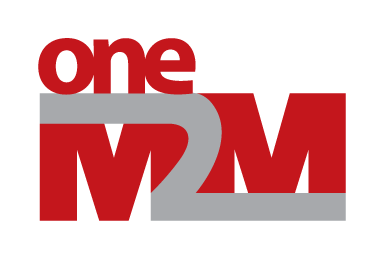 oneM2MTechnical ReportoneM2MTechnical ReportDocument NumberTR-0045-Developer_Guide_Implementing_Semantics-V0_3_1Document Name:Developer Guide: Implementing SemanticsDate:2017-09-21Abstract:This developer guide is to describe how developer can quickly implement semantic functionnality of the release 2. The intended work is about a basic scenario describing the semantic annotation mechanisms of oneM2M using the semantic descriptor resources and semantic discovery.Template Version: January 2017 (Do not modify)Template Version: January 2017 (Do not modify)<?xml version="1.0"?><rdf:RDF xmlns="http://www.onem2m.org/ontology/temperature_example#"     xml:base="http://www.onem2m.org/ontology/temperature_example"     xmlns:rdf="http://www.w3.org/1999/02/22-rdf-syntax-ns#"     xmlns:owl="http://www.w3.org/2002/07/owl#"     xmlns:xml="http://www.w3.org/XML/1998/namespace"     xmlns:xsd="http://www.w3.org/2001/XMLSchema#"     xmlns:rdfs="http://www.w3.org/2000/01/rdf-schema#">    <owl:Ontology rdf:about="http://www.onem2m.org/ontology/temperature_example"/>    <!-- Classes -->    <owl:Class rdf:about="http://www.onem2m.org/ontology/temperature_example#Fridge"/>    <owl:Class rdf:about="http://www.onem2m.org/ontology/temperature_example#House"/>    <owl:Class rdf:about="http://www.onem2m.org/ontology/temperature_example#TemperatureMeasuringFunction"/>    <owl:Class rdf:about="http://www.onem2m.org/ontology/temperature_example#TemperatureProperty"/>    <owl:Class rdf:about="http://www.onem2m.org/ontology/temperature_example#TemperatureSensor"/>        <!-- Object Properties -->    <owl:ObjectProperty rdf:about="http://www.onem2m.org/ontology/temperature_example#hasFridgeTemperature">        <rdfs:domain rdf:resource="http://www.onem2m.org/ontology/temperature_example#Fridge"/>        <rdfs:range rdf:resource="http://www.onem2m.org/ontology/temperature_example#TemperatureProperty"/>    </owl:ObjectProperty>    <owl:ObjectProperty rdf:about="http://www.onem2m.org/ontology/temperature_example#hasIndoorTemperature">        <rdfs:domain rdf:resource="http://www.onem2m.org/ontology/temperature_example#House"/>        <rdfs:range rdf:resource="http://www.onem2m.org/ontology/temperature_example#TemperatureProperty"/>    </owl:ObjectProperty>    <owl:ObjectProperty rdf:about="http://www.onem2m.org/ontology/temperature_example#hasOutdoorTemperature">        <rdfs:domain rdf:resource="http://www.onem2m.org/ontology/temperature_example#House"/>        <rdfs:range rdf:resource="http://www.onem2m.org/ontology/temperature_example#TemperatureProperty"/>    </owl:ObjectProperty>    <owl:ObjectProperty rdf:about="http://www.onem2m.org/ontology/temperature_example#hasTemperatureMeasuringFunction">        <rdfs:domain rdf:resource="http://www.onem2m.org/ontology/temperature_example#TemperatureSensor"/>        <rdfs:range rdf:resource="http://www.onem2m.org/ontology/temperature_example#TemperatureMeasuringFunction"/>    </owl:ObjectProperty>    <owl:ObjectProperty rdf:about="http://www.onem2m.org/ontology/temperature_example#measuresTemperature">        <rdfs:domain rdf:resource="http://www.onem2m.org/ontology/temperature_example#TemperatureMeasuringFunction"/>        <rdfs:range rdf:resource="http://www.onem2m.org/ontology/temperature_example#TemperatureProperty"/>    </owl:ObjectProperty>    <!-- Data properties -->    <owl:DatatypeProperty rdf:about="http://www.onem2m.org/ontology/temperature_example#hasDatatype">        <rdfs:domain rdf:resource="http://www.onem2m.org/ontology/temperature_example#TemperatureProperty"/>        <rdfs:range rdf:resource="http://www.w3.org/2001/XMLSchema#string"/>    </owl:DatatypeProperty>    <owl:DatatypeProperty rdf:about="http://www.onem2m.org/ontology/temperature_example#hasUnit">        <rdfs:domain rdf:resource="http://www.onem2m.org/ontology/temperature_example#TemperatureProperty"/>        <rdfs:range rdf:resource="http://www.w3.org/2001/XMLSchema#string"/>    </owl:DatatypeProperty>    <owl:DatatypeProperty rdf:about="http://www.onem2m.org/ontology/temperature_example#valueIsStoredIn">        <rdfs:domain rdf:resource="http://www.onem2m.org/ontology/temperature_example#TemperatureProperty"/>        <rdfs:range rdf:resource="http://www.w3.org/2001/XMLSchema#anyURI"/>    </owl:DatatypeProperty></rdf:RDF>Publication historyPublication historyPublication historyDraft history (to be removed on publication)Draft history (to be removed on publication)Draft history (to be removed on publication)V0.0.12017-03-28TST-2017-0079R03-TR-00XX-Developer_Guide-Semantics_First_Input V0.1.02017-05-25TST-2017-0139-Modelling_and_Implementation_in_TR-0045TST-2017-0140-Update Motivation of TR-0045V0.2.02017-07-13TST-2017-0209-Update_to_TR-0045_based_on_review_commentsTST-2017-0206R01-Fixing_HTTP_Requests_in_TR-0045V0.2.12017-08-28Clean-up done by editHelp!
e-mail: mailto:edithelp@etsi.orgV0.3.02017-09-13Addressed editHelp! issues, in particular inappropriate use of “must”.V0.3.12017-09-21TST-2017-0234R04-Added_missing_descriptorRepresentation_attribute_in_TR-0045